Campus: GuarulhosCampus: GuarulhosCampus: GuarulhosCurso (s): FilosofiaCurso (s): FilosofiaCurso (s): FilosofiaUnidade Curricular (UC):  Filosofia das Ciências HumanasUnidade Curricular (UC):  Filosofia das Ciências HumanasUnidade Curricular (UC):  Filosofia das Ciências HumanasUnidade Curricular (UC): Unidade Curricular (UC): Philosophy of the Human ScencesUnidade Curricular (UC): Unidade Curricular (UC): Philosophy of the Human ScencesUnidade Curricular (UC): Unidade Curricular (UC): Philosophy of the Human ScencesUnidade Curricular (UC): Filosofía de las Ciencias HumanasUnidade Curricular (UC): Filosofía de las Ciencias HumanasUnidade Curricular (UC): Filosofía de las Ciencias HumanasCódigo da UC: 3040Código da UC: 3040Código da UC: 3040Docente Responsável/Departamento: Rita Paiva/FilosofiaDocente Responsável/Departamento: Rita Paiva/FilosofiaContato (e-mail) rpaiva@unifesp.br 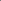 Docente(s) Colaborador(es)/Departamento(s): Docente(s) Colaborador(es)/Departamento(s): Contato (e-mail) (opcional): Ano letivo: 2022Termo: 6Turno: Vespertino e NoturnoNome do Grupo/Módulo/Eixo da UC (se houver): Idioma em que a UC será oferecida: (x ) Português(  ) English(  ) Español(  ) Français(  ) Libras(  ) Outros:UC:( x) Fixa(  ) Eletiva(  ) OptativaOferecida como:(x ) Disciplina
(  ) Módulo
(  ) Estágio (  ) Outro Oferta da UC: (x ) Semestral (  ) AnualAmbiente Virtual de Aprendizagem: (  ) Moodle
(  ) Classroom(  ) Outro ( x ) Não se aplica Ambiente Virtual de Aprendizagem: (  ) Moodle
(  ) Classroom(  ) Outro ( x ) Não se aplica Ambiente Virtual de Aprendizagem: (  ) Moodle
(  ) Classroom(  ) Outro ( x ) Não se aplica Pré-Requisito (s) - Indicar Código e Nome da UC: Pré-Requisito (s) - Indicar Código e Nome da UC: Pré-Requisito (s) - Indicar Código e Nome da UC: Carga horária total (em horas): 90Carga horária total (em horas): 90Carga horária total (em horas): 90Carga horária teórica (em horas): 73Carga horária prática (em horas): 17Carga horária de extensão (em horas): Se houver atividades de extensão, indicar código e nome do projeto ou programa vinculado na Pró-Reitoria de Extensão e Cultura (Proec): Se houver atividades de extensão, indicar código e nome do projeto ou programa vinculado na Pró-Reitoria de Extensão e Cultura (Proec): Se houver atividades de extensão, indicar código e nome do projeto ou programa vinculado na Pró-Reitoria de Extensão e Cultura (Proec): Ementa: unidade curricular visa examinar a constituição das Ciências Humanas no âmbito da Filosofia Política e de História da CulturaEmenta: unidade curricular visa examinar a constituição das Ciências Humanas no âmbito da Filosofia Política e de História da CulturaEmenta: unidade curricular visa examinar a constituição das Ciências Humanas no âmbito da Filosofia Política e de História da CulturaConteúdo programático: 1 – Percepção e MatériaA – Seleção das imagens e o papel do corpoB – Matéria, representação e percepção puraC-  Percepção e matéria: Qualidade, quantidade, extensãoD- Uma reflexão primeira sobre a realidade da matéria2 –  Imagem e memóriaA – O reconhecimento das imagens e o cérebroB –Duas formas de memóriaC –  O fenômeno do reconhecimento3 – Memória, espírito, vida livreA – Lembrança pura, imagem lembrança e percepçãoB – A vida mental em diferentes níveis e o primado do passadoC – A atenção à vida e conduta autônomaD – Memória e sonhoConteúdo programático: 1 – Percepção e MatériaA – Seleção das imagens e o papel do corpoB – Matéria, representação e percepção puraC-  Percepção e matéria: Qualidade, quantidade, extensãoD- Uma reflexão primeira sobre a realidade da matéria2 –  Imagem e memóriaA – O reconhecimento das imagens e o cérebroB –Duas formas de memóriaC –  O fenômeno do reconhecimento3 – Memória, espírito, vida livreA – Lembrança pura, imagem lembrança e percepçãoB – A vida mental em diferentes níveis e o primado do passadoC – A atenção à vida e conduta autônomaD – Memória e sonhoConteúdo programático: 1 – Percepção e MatériaA – Seleção das imagens e o papel do corpoB – Matéria, representação e percepção puraC-  Percepção e matéria: Qualidade, quantidade, extensãoD- Uma reflexão primeira sobre a realidade da matéria2 –  Imagem e memóriaA – O reconhecimento das imagens e o cérebroB –Duas formas de memóriaC –  O fenômeno do reconhecimento3 – Memória, espírito, vida livreA – Lembrança pura, imagem lembrança e percepçãoB – A vida mental em diferentes níveis e o primado do passadoC – A atenção à vida e conduta autônomaD – Memória e sonhoObjetivos: Gerais: Este curso propõe uma leitura estrutural e transversal da obra Matéria e Memória de Henri Bergson. Propõe discutir a relação entre a percepção e a matéria sob a perspectiva dessa filosofia,  com destaque para a teoria metafísica da extensão, com a qual o livro se encerra.Específicos:  1) Explorar a reflexão bergsoniana sobre do papel da memória na relação entre a alma e o corpo; 2) Problematizar a relação entre as múltiplas alturas da vida mental e a vida autônoma.Objetivos: Gerais: Este curso propõe uma leitura estrutural e transversal da obra Matéria e Memória de Henri Bergson. Propõe discutir a relação entre a percepção e a matéria sob a perspectiva dessa filosofia,  com destaque para a teoria metafísica da extensão, com a qual o livro se encerra.Específicos:  1) Explorar a reflexão bergsoniana sobre do papel da memória na relação entre a alma e o corpo; 2) Problematizar a relação entre as múltiplas alturas da vida mental e a vida autônoma.Objetivos: Gerais: Este curso propõe uma leitura estrutural e transversal da obra Matéria e Memória de Henri Bergson. Propõe discutir a relação entre a percepção e a matéria sob a perspectiva dessa filosofia,  com destaque para a teoria metafísica da extensão, com a qual o livro se encerra.Específicos:  1) Explorar a reflexão bergsoniana sobre do papel da memória na relação entre a alma e o corpo; 2) Problematizar a relação entre as múltiplas alturas da vida mental e a vida autônoma.Metodologia de ensino: Aulas expositivas, leituras de textos, semináriosAvaliação:p rova escrita;  trabalhos solicitados durante o semestre; participação nas aulasBibliografia: Básica: BERGSON, H.  Matière et mémoire. Paris,  PUF  ( Le choc – Quadrige), 2008BERGSON, H. Matéria e memória. São Paulo, Martins Fontes, 2010Complementar: BERGSON, H. A energia espiritual, São Paulo, Martins Fontes, 2009 __________  Ensaio sobre os dados imediatos da consciêmcia.São Paulo, Edipro, 2020____________ O pensamento e o movente. São Paulo, Martins Fontes, 2006CORNIBERT, Nicolas. Image et matière.  Paris, Hermann, 2012DELEUZE, Gilles. Bergsonismo.  São Paulo,  Ed. 34, 1999.FERRAZ, M.C. F – Bergson Hoje, Virtualidade,corpo , memória  , In : Lecerf, E. E outros. (org) Imagens da Imanência, Belo Horizonte, Ed.Autêntica, 2007GOUHIER, H.  Bergson dans l’Histoire de la pensée occidentale. Paris. Vrin, 1989JANKELÉVITCH, Vladimir.  Henri Bergson, Quadrige PUFLEOPOLDO E SILVA, F. Intuição e discurso filosófico. São Paulo, Ed. Loyola, 1994MARQUES, S. T. Memória e criação em Bergson: sobre o fenômeno da atenção e os planos de consciência em Bergson. Revista Trans/form/ação, Marilia, v. 40, n. 2. , p.71-88, Abr./Jun,2017PRADO JR. BENTO. Presença e Campo transcendental, São Paulo, Edusp, 1989PHILONENKO, A. Deuxième partie «Matière et mémoire». Bergson ou de la philosophie comme science rigoureuse, Du cerf, Paris, 1994PINTO, Débora M. O tempo e seus momentos interiores, Rev. Discurso, volume 9 , 2005RIQUIER , Camille. Matière et mémoire et le primat du passé. In :Archéolologie de Bergson RODRIGUES, P. C. Ciência e metafísica na teoria da Memória de Bergosn, Revista Dissertatio, vol supl 4, 2016 p.118  139ROSSETTI, R. Bergson e a natureza temporal da vida Psíquica. Rev Psicologia : reflexão e crítica, 2002, 14(3), pp 617-623WORMS, Fréderic. Vocabulaire de Bergson, Ellipses Marketing SAVIEILLAD-BARON. Compreender Bergson, Rio de Janeiro, Ed Vozes, 2007_______________ Bergson ou os dois sentidos da vida, São Paulo, Fap Unifesp, 2010WORMS, F. (org) – Annales bergsoniennes I ( 2002) ,  II ( 2004)  IV ( 2008)  V ( 2012), VI ( 2013) , Paris, 2012Cronograma (opcional): 